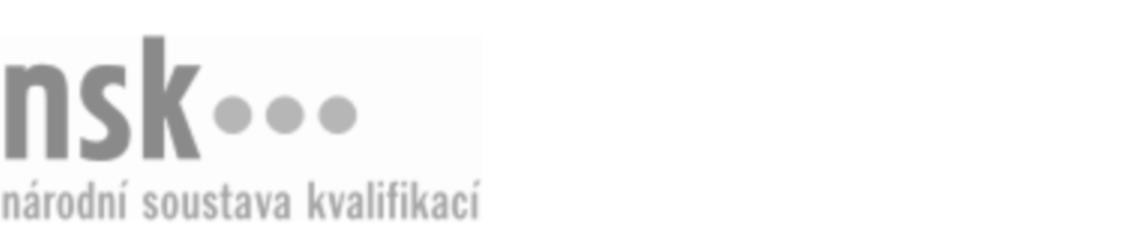 Autorizované osobyAutorizované osobyAutorizované osobyAutorizované osobyAutorizované osobyAutorizované osobyAutorizované osobyAutorizované osobyKadeřník/kadeřnice (kód: 69-071-H) Kadeřník/kadeřnice (kód: 69-071-H) Kadeřník/kadeřnice (kód: 69-071-H) Kadeřník/kadeřnice (kód: 69-071-H) Kadeřník/kadeřnice (kód: 69-071-H) Kadeřník/kadeřnice (kód: 69-071-H) Kadeřník/kadeřnice (kód: 69-071-H) Kadeřník/kadeřnice (kód: 69-071-H) Autorizující orgán:Autorizující orgán:Ministerstvo pro místní rozvojMinisterstvo pro místní rozvojMinisterstvo pro místní rozvojMinisterstvo pro místní rozvojMinisterstvo pro místní rozvojMinisterstvo pro místní rozvojMinisterstvo pro místní rozvojMinisterstvo pro místní rozvojMinisterstvo pro místní rozvojMinisterstvo pro místní rozvojMinisterstvo pro místní rozvojMinisterstvo pro místní rozvojSkupina oborů:Skupina oborů:Osobní a provozní služby (kód: 69)Osobní a provozní služby (kód: 69)Osobní a provozní služby (kód: 69)Osobní a provozní služby (kód: 69)Osobní a provozní služby (kód: 69)Osobní a provozní služby (kód: 69)Povolání:Povolání:Kadeřník, holičKadeřník, holičKadeřník, holičKadeřník, holičKadeřník, holičKadeřník, holičKadeřník, holičKadeřník, holičKadeřník, holičKadeřník, holičKadeřník, holičKadeřník, holičKvalifikační úroveň NSK - EQF:Kvalifikační úroveň NSK - EQF:333333Platnost standarduPlatnost standarduPlatnost standarduPlatnost standarduPlatnost standarduPlatnost standarduPlatnost standarduPlatnost standarduStandard je platný od: 30.08.2023Standard je platný od: 30.08.2023Standard je platný od: 30.08.2023Standard je platný od: 30.08.2023Standard je platný od: 30.08.2023Standard je platný od: 30.08.2023Standard je platný od: 30.08.2023Standard je platný od: 30.08.2023Kadeřník/kadeřnice,  29.03.2024 10:20:10Kadeřník/kadeřnice,  29.03.2024 10:20:10Kadeřník/kadeřnice,  29.03.2024 10:20:10Kadeřník/kadeřnice,  29.03.2024 10:20:10Kadeřník/kadeřnice,  29.03.2024 10:20:10Strana 1 z 3Strana 1 z 3Autorizované osobyAutorizované osobyAutorizované osobyAutorizované osobyAutorizované osobyAutorizované osobyAutorizované osobyAutorizované osobyAutorizované osobyAutorizované osobyAutorizované osobyAutorizované osobyAutorizované osobyAutorizované osobyAutorizované osobyAutorizované osobyNázevNázevNázevNázevNázevNázevKontaktní adresaKontaktní adresa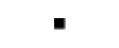 AFIRO, s.r.o.AFIRO, s.r.o.AFIRO, s.r.o.AFIRO, s.r.o.AFIRO, s.r.o.Pod dálnicí 473/4, 14000 Praha 4 - MichlePod dálnicí 473/4, 14000 Praha 4 - MichleAFIRO, s.r.o.AFIRO, s.r.o.AFIRO, s.r.o.AFIRO, s.r.o.AFIRO, s.r.o.Pod dálnicí 473/4, 14000 Praha 4 - MichlePod dálnicí 473/4, 14000 Praha 4 - MichlePod dálnicí 473/4, 14000 Praha 4 - MichlePod dálnicí 473/4, 14000 Praha 4 - MichleAGENTURA  AFRODITHÉ, s.r.o.AGENTURA  AFRODITHÉ, s.r.o.AGENTURA  AFRODITHÉ, s.r.o.AGENTURA  AFRODITHÉ, s.r.o.AGENTURA  AFRODITHÉ, s.r.o.Thámova  402/4, 18600 Praha 8Thámova  402/4, 18600 Praha 8AGENTURA  AFRODITHÉ, s.r.o.AGENTURA  AFRODITHÉ, s.r.o.AGENTURA  AFRODITHÉ, s.r.o.AGENTURA  AFRODITHÉ, s.r.o.AGENTURA  AFRODITHÉ, s.r.o.Thámova  402/4, 18600 Praha 8Thámova  402/4, 18600 Praha 8Thámova  402/4, 18600 Praha 8Thámova  402/4, 18600 Praha 8Agentura START s.r.o.Agentura START s.r.o.Agentura START s.r.o.Agentura START s.r.o.Agentura START s.r.o.třída Edvarda Beneše 1543, 50012 Hradec Královétřída Edvarda Beneše 1543, 50012 Hradec KrálovéAgentura START s.r.o.Agentura START s.r.o.Agentura START s.r.o.Agentura START s.r.o.Agentura START s.r.o.třída Edvarda Beneše 1543, 50012 Hradec Královétřída Edvarda Beneše 1543, 50012 Hradec Královétřída Edvarda Beneše 1543, 50012 Hradec Královétřída Edvarda Beneše 1543, 50012 Hradec KrálovéAktivní život od A do Z, z.s. Aktivní život od A do Z, z.s. Aktivní život od A do Z, z.s. Aktivní život od A do Z, z.s. Aktivní život od A do Z, z.s. Porubská 1430, 73514 OrlováPorubská 1430, 73514 OrlováBarber School, s.r.o.Barber School, s.r.o.Barber School, s.r.o.Barber School, s.r.o.Barber School, s.r.o.Nové sady  9882, 60200 Brno - Staré BrnoNové sady  9882, 60200 Brno - Staré BrnoBarber School, s.r.o.Barber School, s.r.o.Barber School, s.r.o.Barber School, s.r.o.Barber School, s.r.o.Nové sady  9882, 60200 Brno - Staré BrnoNové sady  9882, 60200 Brno - Staré BrnoNové sady  9882, 60200 Brno - Staré BrnoNové sady  9882, 60200 Brno - Staré BrnoBocaraton, s.r.o.Bocaraton, s.r.o.Bocaraton, s.r.o.Bocaraton, s.r.o.Bocaraton, s.r.o.Mánesova 200, 66603 TišnovMánesova 200, 66603 TišnovBžochová MartinaBžochová MartinaBžochová MartinaBžochová MartinaBžochová MartinaNa Strži 49, 14000 Praha 4Na Strži 49, 14000 Praha 4Bžochová MartinaBžochová MartinaBžochová MartinaBžochová MartinaBžochová MartinaNa Strži 49, 14000 Praha 4Na Strži 49, 14000 Praha 4Cavalier University, s.r.o.Cavalier University, s.r.o.Cavalier University, s.r.o.Cavalier University, s.r.o.Cavalier University, s.r.o.Palackého  639, 37341 Hluboká nad VltavouPalackého  639, 37341 Hluboká nad VltavouPalackého  639, 37341 Hluboká nad VltavouPalackého  639, 37341 Hluboká nad VltavouCLINIC & BEAUTY studio s.r.o.CLINIC & BEAUTY studio s.r.o.CLINIC & BEAUTY studio s.r.o.CLINIC & BEAUTY studio s.r.o.CLINIC & BEAUTY studio s.r.o.Na rozdílu 2024/44, 16000 PrahaNa rozdílu 2024/44, 16000 PrahaCLINIC & BEAUTY studio s.r.o.CLINIC & BEAUTY studio s.r.o.CLINIC & BEAUTY studio s.r.o.CLINIC & BEAUTY studio s.r.o.CLINIC & BEAUTY studio s.r.o.Na rozdílu 2024/44, 16000 PrahaNa rozdílu 2024/44, 16000 PrahaNa rozdílu 2024/44, 16000 PrahaNa rozdílu 2024/44, 16000 PrahaDolejšová EvaDolejšová EvaDolejšová EvaDolejšová EvaDolejšová EvaTuřany 204, 27379 TuřanyTuřany 204, 27379 TuřanyDolejšová EvaDolejšová EvaDolejšová EvaDolejšová EvaDolejšová EvaTuřany 204, 27379 TuřanyTuřany 204, 27379 TuřanyGasnárková LenkaGasnárková LenkaGasnárková LenkaGasnárková LenkaGasnárková LenkaŘádky 1354, 69602 RatíškoviceŘádky 1354, 69602 RatíškoviceŘádky 1354, 69602 RatíškoviceŘádky 1354, 69602 RatíškoviceKonečná RenataKonečná RenataKonečná RenataKonečná RenataKonečná RenataKe Karlovu 299/82, 66491 IvančiceKe Karlovu 299/82, 66491 IvančiceKonečná RenataKonečná RenataKonečná RenataKonečná RenataKonečná RenataKe Karlovu 299/82, 66491 IvančiceKe Karlovu 299/82, 66491 IvančiceKe Karlovu 299/82, 66491 IvančiceKe Karlovu 299/82, 66491 IvančiceKošková ŽanetaKošková ŽanetaKošková ŽanetaKošková ŽanetaKošková ŽanetaKadeřavec 6, 51101 TurnovKadeřavec 6, 51101 TurnovKošková ŽanetaKošková ŽanetaKošková ŽanetaKošková ŽanetaKošková ŽanetaKadeřavec 6, 51101 TurnovKadeřavec 6, 51101 TurnovKulhánková EvaKulhánková EvaKulhánková EvaKulhánková EvaKulhánková EvaMladé Gardy 2788/7, 43401 MostMladé Gardy 2788/7, 43401 MostKulhánková EvaKulhánková EvaKulhánková EvaKulhánková EvaKulhánková EvaMladé Gardy 2788/7, 43401 MostMladé Gardy 2788/7, 43401 MostMladé Gardy 2788/7, 43401 MostMladé Gardy 2788/7, 43401 MostMANOV s.r.o.MANOV s.r.o.MANOV s.r.o.MANOV s.r.o.MANOV s.r.o.Na Chvalce 2049/11, 19300 Praha 20 - Horní PočerniceNa Chvalce 2049/11, 19300 Praha 20 - Horní PočerniceMANOV s.r.o.MANOV s.r.o.MANOV s.r.o.MANOV s.r.o.MANOV s.r.o.Na Chvalce 2049/11, 19300 Praha 20 - Horní PočerniceNa Chvalce 2049/11, 19300 Praha 20 - Horní PočerniceNa Chvalce 2049/11, 19300 Praha 20 - Horní PočerniceNa Chvalce 2049/11, 19300 Praha 20 - Horní PočerniceMgr. Nedomová NaděždaMgr. Nedomová NaděždaMgr. Nedomová NaděždaMgr. Nedomová NaděždaMgr. Nedomová NaděždaKrále Jiřího z Poděbrad 843, 38601 StrakoniceKrále Jiřího z Poděbrad 843, 38601 StrakoniceMgr. Nedomová NaděždaMgr. Nedomová NaděždaMgr. Nedomová NaděždaMgr. Nedomová NaděždaMgr. Nedomová NaděždaKrále Jiřího z Poděbrad 843, 38601 StrakoniceKrále Jiřího z Poděbrad 843, 38601 StrakoniceKrále Jiřího z Poděbrad 843, 38601 StrakoniceKrále Jiřího z Poděbrad 843, 38601 StrakoniceObchodní akademie, Vyšší odborná škola zdravotnická a Střední zdravotnická škola, Střední odborná škola služeb a Jazyková škola s právem státní jazykové zkoušky JihlavaObchodní akademie, Vyšší odborná škola zdravotnická a Střední zdravotnická škola, Střední odborná škola služeb a Jazyková škola s právem státní jazykové zkoušky JihlavaObchodní akademie, Vyšší odborná škola zdravotnická a Střední zdravotnická škola, Střední odborná škola služeb a Jazyková škola s právem státní jazykové zkoušky JihlavaObchodní akademie, Vyšší odborná škola zdravotnická a Střední zdravotnická škola, Střední odborná škola služeb a Jazyková škola s právem státní jazykové zkoušky JihlavaObchodní akademie, Vyšší odborná škola zdravotnická a Střední zdravotnická škola, Střední odborná škola služeb a Jazyková škola s právem státní jazykové zkoušky JihlavaKaroliny Světlé 4428/2, 58601 JihlavaKaroliny Světlé 4428/2, 58601 JihlavaObchodní akademie, Vyšší odborná škola zdravotnická a Střední zdravotnická škola, Střední odborná škola služeb a Jazyková škola s právem státní jazykové zkoušky JihlavaObchodní akademie, Vyšší odborná škola zdravotnická a Střední zdravotnická škola, Střední odborná škola služeb a Jazyková škola s právem státní jazykové zkoušky JihlavaObchodní akademie, Vyšší odborná škola zdravotnická a Střední zdravotnická škola, Střední odborná škola služeb a Jazyková škola s právem státní jazykové zkoušky JihlavaObchodní akademie, Vyšší odborná škola zdravotnická a Střední zdravotnická škola, Střední odborná škola služeb a Jazyková škola s právem státní jazykové zkoušky JihlavaObchodní akademie, Vyšší odborná škola zdravotnická a Střední zdravotnická škola, Střední odborná škola služeb a Jazyková škola s právem státní jazykové zkoušky JihlavaKaroliny Světlé 4428/2, 58601 JihlavaKaroliny Světlé 4428/2, 58601 JihlavaObchodní akademie, Vyšší odborná škola zdravotnická a Střední zdravotnická škola, Střední odborná škola služeb a Jazyková škola s právem státní jazykové zkoušky JihlavaObchodní akademie, Vyšší odborná škola zdravotnická a Střední zdravotnická škola, Střední odborná škola služeb a Jazyková škola s právem státní jazykové zkoušky JihlavaObchodní akademie, Vyšší odborná škola zdravotnická a Střední zdravotnická škola, Střední odborná škola služeb a Jazyková škola s právem státní jazykové zkoušky JihlavaObchodní akademie, Vyšší odborná škola zdravotnická a Střední zdravotnická škola, Střední odborná škola služeb a Jazyková škola s právem státní jazykové zkoušky JihlavaObchodní akademie, Vyšší odborná škola zdravotnická a Střední zdravotnická škola, Střední odborná škola služeb a Jazyková škola s právem státní jazykové zkoušky JihlavaPechalová KateřinaPechalová KateřinaPechalová KateřinaPechalová KateřinaPechalová KateřinaPavlovická 47/1, 77900 OlomoucPavlovická 47/1, 77900 OlomoucPechalová KateřinaPechalová KateřinaPechalová KateřinaPechalová KateřinaPechalová KateřinaPavlovická 47/1, 77900 OlomoucPavlovická 47/1, 77900 OlomoucPavlovická 47/1, 77900 OlomoucPavlovická 47/1, 77900 OlomoucPocklanová VeronikaPocklanová VeronikaPocklanová VeronikaPocklanová VeronikaPocklanová VeronikaLipenská 102, 78355 Velký ÚjezdLipenská 102, 78355 Velký ÚjezdLipenská 102, 78355 Velký ÚjezdLipenská 102, 78355 Velký ÚjezdPřívětivá VeronikaPřívětivá VeronikaPřívětivá VeronikaPřívětivá VeronikaPřívětivá VeronikaKrašovská 1732/22, 32300 Plzeň-BolevecKrašovská 1732/22, 32300 Plzeň-BolevecPřívětivá VeronikaPřívětivá VeronikaPřívětivá VeronikaPřívětivá VeronikaPřívětivá VeronikaKrašovská 1732/22, 32300 Plzeň-BolevecKrašovská 1732/22, 32300 Plzeň-BolevecKrašovská 1732/22, 32300 Plzeň-BolevecKrašovská 1732/22, 32300 Plzeň-BolevecPudilová HelenaPudilová HelenaPudilová HelenaPudilová HelenaPudilová HelenaTelečská 4954/9, 58601 JihlavaTelečská 4954/9, 58601 JihlavaPudilová HelenaPudilová HelenaPudilová HelenaPudilová HelenaPudilová HelenaTelečská 4954/9, 58601 JihlavaTelečská 4954/9, 58601 JihlavaRekvalifikační centrum Blanka Chválová, s.r.o.Rekvalifikační centrum Blanka Chválová, s.r.o.Rekvalifikační centrum Blanka Chválová, s.r.o.Rekvalifikační centrum Blanka Chválová, s.r.o.Rekvalifikační centrum Blanka Chválová, s.r.o.Jedlová 220, 33011 TřemošnáJedlová 220, 33011 TřemošnáRekvalifikační centrum Blanka Chválová, s.r.o.Rekvalifikační centrum Blanka Chválová, s.r.o.Rekvalifikační centrum Blanka Chválová, s.r.o.Rekvalifikační centrum Blanka Chválová, s.r.o.Rekvalifikační centrum Blanka Chválová, s.r.o.Jedlová 220, 33011 TřemošnáJedlová 220, 33011 TřemošnáRoyal Academy s.r.o. Royal Academy s.r.o. Royal Academy s.r.o. Royal Academy s.r.o. Royal Academy s.r.o. Havlíčkova 5627/28b, 58601 JihlavaHavlíčkova 5627/28b, 58601 JihlavaHavlíčkova 5627/28b, 58601 JihlavaHavlíčkova 5627/28b, 58601 JihlavaSalon Goldenhair, s.r.o.Salon Goldenhair, s.r.o.Salon Goldenhair, s.r.o.Salon Goldenhair, s.r.o.Salon Goldenhair, s.r.o.Minská 8, 61600 Brno - ŽabovřeskyMinská 8, 61600 Brno - ŽabovřeskySalon Goldenhair, s.r.o.Salon Goldenhair, s.r.o.Salon Goldenhair, s.r.o.Salon Goldenhair, s.r.o.Salon Goldenhair, s.r.o.Minská 8, 61600 Brno - ŽabovřeskyMinská 8, 61600 Brno - ŽabovřeskyMinská 8, 61600 Brno - ŽabovřeskyMinská 8, 61600 Brno - ŽabovřeskySALON PRETTY, s.r.o.SALON PRETTY, s.r.o.SALON PRETTY, s.r.o.SALON PRETTY, s.r.o.SALON PRETTY, s.r.o.Jiráskova 279, 25169 Velké PopoviceJiráskova 279, 25169 Velké PopoviceSALON PRETTY, s.r.o.SALON PRETTY, s.r.o.SALON PRETTY, s.r.o.SALON PRETTY, s.r.o.SALON PRETTY, s.r.o.Jiráskova 279, 25169 Velké PopoviceJiráskova 279, 25169 Velké PopoviceJiráskova 279, 25169 Velké PopoviceJiráskova 279, 25169 Velké PopoviceStrýčková MarcelaStrýčková MarcelaStrýčková MarcelaStrýčková MarcelaStrýčková MarcelaVrchní Konec 265, 69605 MiloticeVrchní Konec 265, 69605 MiloticeStrýčková MarcelaStrýčková MarcelaStrýčková MarcelaStrýčková MarcelaStrýčková MarcelaVrchní Konec 265, 69605 MiloticeVrchní Konec 265, 69605 MiloticeVrchní Konec 265, 69605 MiloticeVrchní Konec 265, 69605 MiloticeStřední odborná škola a střední odborné učiliště HEUREKA s.r.o.Střední odborná škola a střední odborné učiliště HEUREKA s.r.o.Střední odborná škola a střední odborné učiliště HEUREKA s.r.o.Střední odborná škola a střední odborné učiliště HEUREKA s.r.o.Střední odborná škola a střední odborné učiliště HEUREKA s.r.o.Bydlinského 2859, 39002 TáborBydlinského 2859, 39002 TáborStřední odborná škola a střední odborné učiliště HEUREKA s.r.o.Střední odborná škola a střední odborné učiliště HEUREKA s.r.o.Střední odborná škola a střední odborné učiliště HEUREKA s.r.o.Střední odborná škola a střední odborné učiliště HEUREKA s.r.o.Střední odborná škola a střední odborné učiliště HEUREKA s.r.o.Bydlinského 2859, 39002 TáborBydlinského 2859, 39002 TáborBydlinského 2859, 39002 TáborBydlinského 2859, 39002 TáborStřední odborná škola Čelákovice, s.r.oStřední odborná škola Čelákovice, s.r.oStřední odborná škola Čelákovice, s.r.oStřední odborná škola Čelákovice, s.r.oStřední odborná škola Čelákovice, s.r.oU Učiliště  1379/36, 25088 ČelákoviceU Učiliště  1379/36, 25088 ČelákoviceStřední odborná škola Čelákovice, s.r.oStřední odborná škola Čelákovice, s.r.oStřední odborná škola Čelákovice, s.r.oStřední odborná škola Čelákovice, s.r.oStřední odborná škola Čelákovice, s.r.oU Učiliště  1379/36, 25088 ČelákoviceU Učiliště  1379/36, 25088 ČelákoviceU Učiliště  1379/36, 25088 ČelákoviceU Učiliště  1379/36, 25088 ČelákoviceStřední odborná škola obchodu a služebStřední odborná škola obchodu a služebStřední odborná škola obchodu a služebStřední odborná škola obchodu a služebStřední odborná škola obchodu a služebŠtursova 904/14, 77900 OlomoucŠtursova 904/14, 77900 OlomoucStřední odborná škola obchodu a služebStřední odborná škola obchodu a služebStřední odborná škola obchodu a služebStřední odborná škola obchodu a služebStřední odborná škola obchodu a služebŠtursova 904/14, 77900 OlomoucŠtursova 904/14, 77900 OlomoucŠtursova 904/14, 77900 OlomoucŠtursova 904/14, 77900 OlomoucStřední škola Brno, Charbulova, příspěvková organizaceStřední škola Brno, Charbulova, příspěvková organizaceStřední škola Brno, Charbulova, příspěvková organizaceStřední škola Brno, Charbulova, příspěvková organizaceStřední škola Brno, Charbulova, příspěvková organizaceCharbulova 1072/106, 61800 BrnoCharbulova 1072/106, 61800 BrnoCharbulova 1072/106, 61800 BrnoCharbulova 1072/106, 61800 BrnoStřední škola gastronomie a služeb, Přerov, Šířava 7Střední škola gastronomie a služeb, Přerov, Šířava 7Střední škola gastronomie a služeb, Přerov, Šířava 7Střední škola gastronomie a služeb, Přerov, Šířava 7Střední škola gastronomie a služeb, Přerov, Šířava 7Šířava  670/7, 75002 PřerovŠířava  670/7, 75002 PřerovStřední škola gastronomie a služeb, Přerov, Šířava 7Střední škola gastronomie a služeb, Přerov, Šířava 7Střední škola gastronomie a služeb, Přerov, Šířava 7Střední škola gastronomie a služeb, Přerov, Šířava 7Střední škola gastronomie a služeb, Přerov, Šířava 7Šířava  670/7, 75002 PřerovŠířava  670/7, 75002 PřerovStřední škola hotelnictví, gastronomie a služeb SČMSD Šilheřovice, s.r.o.Střední škola hotelnictví, gastronomie a služeb SČMSD Šilheřovice, s.r.o.Střední škola hotelnictví, gastronomie a služeb SČMSD Šilheřovice, s.r.o.Střední škola hotelnictví, gastronomie a služeb SČMSD Šilheřovice, s.r.o.Střední škola hotelnictví, gastronomie a služeb SČMSD Šilheřovice, s.r.o.Dolní 356, 74715 ŠilheřoviceDolní 356, 74715 ŠilheřoviceStřední škola hotelnictví, gastronomie a služeb SČMSD Šilheřovice, s.r.o.Střední škola hotelnictví, gastronomie a služeb SČMSD Šilheřovice, s.r.o.Střední škola hotelnictví, gastronomie a služeb SČMSD Šilheřovice, s.r.o.Střední škola hotelnictví, gastronomie a služeb SČMSD Šilheřovice, s.r.o.Střední škola hotelnictví, gastronomie a služeb SČMSD Šilheřovice, s.r.o.Dolní 356, 74715 ŠilheřoviceDolní 356, 74715 ŠilheřoviceKadeřník/kadeřnice,  29.03.2024 10:20:10Kadeřník/kadeřnice,  29.03.2024 10:20:10Kadeřník/kadeřnice,  29.03.2024 10:20:10Kadeřník/kadeřnice,  29.03.2024 10:20:10Kadeřník/kadeřnice,  29.03.2024 10:20:10Strana 2 z 3Strana 2 z 3Autorizované osobyAutorizované osobyAutorizované osobyAutorizované osobyAutorizované osobyAutorizované osobyAutorizované osobyAutorizované osobyNázevNázevNázevNázevNázevNázevKontaktní adresaKontaktní adresaStřední škola Jeronýmova České Budějovice, s.r.o.Střední škola Jeronýmova České Budějovice, s.r.o.Střední škola Jeronýmova České Budějovice, s.r.o.Střední škola Jeronýmova České Budějovice, s.r.o.Střední škola Jeronýmova České Budějovice, s.r.o.Jeronýmova 28/22, 37001 České BudějoviceJeronýmova 28/22, 37001 České BudějoviceStřední škola Jeronýmova České Budějovice, s.r.o.Střední škola Jeronýmova České Budějovice, s.r.o.Střední škola Jeronýmova České Budějovice, s.r.o.Střední škola Jeronýmova České Budějovice, s.r.o.Střední škola Jeronýmova České Budějovice, s.r.o.Jeronýmova 28/22, 37001 České BudějoviceJeronýmova 28/22, 37001 České BudějoviceJeronýmova 28/22, 37001 České BudějoviceJeronýmova 28/22, 37001 České BudějoviceStřední škola obchodní a služeb SČMSD, Polička, s.r.o.Střední škola obchodní a služeb SČMSD, Polička, s.r.o.Střední škola obchodní a služeb SČMSD, Polička, s.r.o.Střední škola obchodní a služeb SČMSD, Polička, s.r.o.Střední škola obchodní a služeb SČMSD, Polička, s.r.o.Nám. B. Martinů 95, 57201 PoličkaNám. B. Martinů 95, 57201 PoličkaStřední škola obchodní a služeb SČMSD, Polička, s.r.o.Střední škola obchodní a služeb SČMSD, Polička, s.r.o.Střední škola obchodní a služeb SČMSD, Polička, s.r.o.Střední škola obchodní a služeb SČMSD, Polička, s.r.o.Střední škola obchodní a služeb SČMSD, Polička, s.r.o.Nám. B. Martinů 95, 57201 PoličkaNám. B. Martinů 95, 57201 PoličkaNám. B. Martinů 95, 57201 PoličkaNám. B. Martinů 95, 57201 PoličkaStřední škola obchodní, České Budějovice, Husova 9Střední škola obchodní, České Budějovice, Husova 9Střední škola obchodní, České Budějovice, Husova 9Střední škola obchodní, České Budějovice, Husova 9Střední škola obchodní, České Budějovice, Husova 9Husova tř. 1846/9, 37021 České BudějoviceHusova tř. 1846/9, 37021 České BudějoviceStřední škola obchodní, České Budějovice, Husova 9Střední škola obchodní, České Budějovice, Husova 9Střední škola obchodní, České Budějovice, Husova 9Střední škola obchodní, České Budějovice, Husova 9Střední škola obchodní, České Budějovice, Husova 9Husova tř. 1846/9, 37021 České BudějoviceHusova tř. 1846/9, 37021 České BudějoviceHusova tř. 1846/9, 37021 České BudějoviceHusova tř. 1846/9, 37021 České BudějoviceStřední škola oděvní a služeb VizoviceStřední škola oděvní a služeb VizoviceStřední škola oděvní a služeb VizoviceStřední škola oděvní a služeb VizoviceStřední škola oděvní a služeb VizoviceTyršova 874, 76312 VizoviceTyršova 874, 76312 VizoviceStřední škola Pohoda s.r.o.Střední škola Pohoda s.r.o.Střední škola Pohoda s.r.o.Střední škola Pohoda s.r.o.Střední škola Pohoda s.r.o.Na Vinici 2244, 41201 LitoměřiceNa Vinici 2244, 41201 LitoměřiceStřední škola Pohoda s.r.o.Střední škola Pohoda s.r.o.Střední škola Pohoda s.r.o.Střední škola Pohoda s.r.o.Střední škola Pohoda s.r.o.Na Vinici 2244, 41201 LitoměřiceNa Vinici 2244, 41201 LitoměřiceNa Vinici 2244, 41201 LitoměřiceNa Vinici 2244, 41201 LitoměřiceStřední škola služeb a podnikání, Ostrava-Poruba, příspěvková organizaceStřední škola služeb a podnikání, Ostrava-Poruba, příspěvková organizaceStřední škola služeb a podnikání, Ostrava-Poruba, příspěvková organizaceStřední škola služeb a podnikání, Ostrava-Poruba, příspěvková organizaceStřední škola služeb a podnikání, Ostrava-Poruba, příspěvková organizacePříčná 1108/1, 70800 OstravaPříčná 1108/1, 70800 OstravaStřední škola služeb a podnikání, Ostrava-Poruba, příspěvková organizaceStřední škola služeb a podnikání, Ostrava-Poruba, příspěvková organizaceStřední škola služeb a podnikání, Ostrava-Poruba, příspěvková organizaceStřední škola služeb a podnikání, Ostrava-Poruba, příspěvková organizaceStřední škola služeb a podnikání, Ostrava-Poruba, příspěvková organizacePříčná 1108/1, 70800 OstravaPříčná 1108/1, 70800 OstravaStřední škola, Havířov - Prostřední Suchá, příspěvková organizaceStřední škola, Havířov - Prostřední Suchá, příspěvková organizaceStřední škola, Havířov - Prostřední Suchá, příspěvková organizaceStřední škola, Havířov - Prostřední Suchá, příspěvková organizaceStřední škola, Havířov - Prostřední Suchá, příspěvková organizaceKapitána Jasioka  635/50, 73564 HavířovKapitána Jasioka  635/50, 73564 HavířovStřední škola, Havířov - Prostřední Suchá, příspěvková organizaceStřední škola, Havířov - Prostřední Suchá, příspěvková organizaceStřední škola, Havířov - Prostřední Suchá, příspěvková organizaceStřední škola, Havířov - Prostřední Suchá, příspěvková organizaceStřední škola, Havířov - Prostřední Suchá, příspěvková organizaceKapitána Jasioka  635/50, 73564 HavířovKapitána Jasioka  635/50, 73564 HavířovKapitána Jasioka  635/50, 73564 HavířovKapitána Jasioka  635/50, 73564 HavířovStudio Leny, s.r.o.Studio Leny, s.r.o.Studio Leny, s.r.o.Studio Leny, s.r.o.Studio Leny, s.r.o.Sportovní 263, 25217 TachloviceSportovní 263, 25217 TachloviceStudio Leny, s.r.o.Studio Leny, s.r.o.Studio Leny, s.r.o.Studio Leny, s.r.o.Studio Leny, s.r.o.Sportovní 263, 25217 TachloviceSportovní 263, 25217 TachloviceSportovní 263, 25217 TachloviceSportovní 263, 25217 TachloviceTesaříková ŠárkaTesaříková ŠárkaTesaříková ŠárkaTesaříková ŠárkaTesaříková ŠárkaBohmova 14, 62100 BrnoBohmova 14, 62100 BrnoVébrová LucieVébrová LucieVébrová LucieVébrová LucieVébrová LucieJavorová 307/15, 46001 Liberec 14Javorová 307/15, 46001 Liberec 14Vébrová LucieVébrová LucieVébrová LucieVébrová LucieVébrová LucieJavorová 307/15, 46001 Liberec 14Javorová 307/15, 46001 Liberec 14Javorová 307/15, 46001 Liberec 14Javorová 307/15, 46001 Liberec 14Vláčil PavelVláčil PavelVláčil PavelVláčil PavelVláčil PavelMoravičany  250, 78982 MoravičanyMoravičany  250, 78982 MoravičanyVláčil PavelVláčil PavelVláčil PavelVláčil PavelVláčil PavelMoravičany  250, 78982 MoravičanyMoravičany  250, 78982 MoravičanyMoravičany  250, 78982 MoravičanyMoravičany  250, 78982 MoravičanyKadeřník/kadeřnice,  29.03.2024 10:20:10Kadeřník/kadeřnice,  29.03.2024 10:20:10Kadeřník/kadeřnice,  29.03.2024 10:20:10Kadeřník/kadeřnice,  29.03.2024 10:20:10Kadeřník/kadeřnice,  29.03.2024 10:20:10Strana 3 z 3Strana 3 z 3